Ridsällskapet Balans hälsar er välkomna till Pay & Ride! 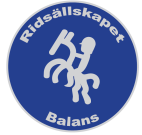 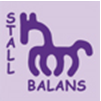                                       15 September 2018Första start är 14:30Startavgift: 80:- / klass, betalas före start. Anmälan senast söndagen den 9 september med anmälningslapp i brevlådan i stallet eller via mail till: ridsallskapet@stallbalans.se Om du mailar, fyll i anmälningslappen digitalt eller kom ihåg att skicka in alla uppgifter som står på anmälningslappen i mailet. Du måste vara medlem i Ridsällskapet Balans för att få delta. Startlistor hängs upp i stallet, läggs ut på RSBs Facebooksida samt hemsidan senast kvällen före tävlingarna. Justering efter det kan komma med ekipage som får förhinder.   Klasserna är:  Skritt och trav Skritt, trav och galopp LC:1 2015 LB:1 2015 LA:1 2017 Du kan anmäla dig till flera klasser men garanteras bara plats i en klass då vi har begränsat med tid och inte vill tävla sent på kvällen. Om du önskar rida flera klasser, ange vilken som är ditt 1:a och 2:a hands val. Framridning på banan 10 minuter före varje startgrupp. Vit rosett till alla ekipage i klass 1 och 2 som rider sitt program med minst 50%. Vit rosett till alla ekipage i klass 3, 4 samt 5  som rider sitt program med minst 55%. Kom ihåg, om din häst/ponny inte står på Stall Balans måste vaccinationsintyg uppvisas före urlastning. Välkomna! 